 Hensall Parish Council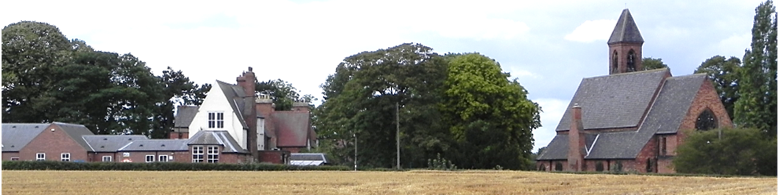 MINUTES OF HENSALL ANNUAL  PARISH COUNCIL MEETING on the 10th May 2022 at 7:30 pm in the School HallPresent:         	Cllrs. R Tams, N Reeson, A Brennan, A McKenna and C Ainsworth. Clerk – Mr. D Tredgett and 5 members of the public.052201    Election of Chair     	Cllr. Tams was elected as Chair.052202     Welcome		The Chair welcomed everyone present at the meeting and in particular the new Cllrs A Brennan and A Mckenna.052203    Apologies 		Cllrs ,  G Mason and T Elliott-Adams.052204    Public Session	The length of time some street lights were out of action was again criticised.	The speed of traffic entering the village from the A 645 from Snaith was seen as a major concern. The need for both residents and the Parish Council to raise this issue with NYCC was agreed.	The A 645 carriageway damage outside the Keedwell Garage was raised.052205    Minutes of previous meeting 	Resolved      The minutes of the Meeting of the 29th March 2022 were approved and signed by the Chair.052206   Cllr. Reports 	Cllr Tams had attended virtual YLCA meetings.	Parking on Bird Lane continues to be a problem.052207    Clerk’s Report	Yorkshire Water have not yet analysed the sewer survey on Station Road.		NYCC have been contacted regarding the maintenance of the Street Lights.		NYCC have been asked to clear the Station Road footway.		The Conservation Volunteers have provided an estimate for the construction of a footpath for disabled use to the Station Road Play area.052208   Planning		 Applications		Hazel Grove Farm		No comments						Alsuno, Hazel old Lane	No comments                 		Decisions		None052209   Parish Field	The Solicitors have instructed the County Baliffs to complete the repossession.052210     Flood Banking	Both of the farmers involved are now happy to proceed and a meeting with the Environment Agency can now take place.052211    Station Road Play Area	The bases have been constructed and levelling the ground has now begun.052212    Xmas Lighting		Meetings to commence after the Queen’s Jubilee052213    Traffic Surveys	   These are to take place on the 6th – 14th June.052214     Community Speed Watch	      A session has taken place on the A 645.052215      Queen’s Jubilee			All the preparations have now been completed for the 5th  June. 052216      Internal Auditor			The Internal Auditors report was discussed along with the AGAR certificate of exemption to the External AuditResolved            To accept the Internal Auditor’s report and submit the Certificate of Exemption. 052217     Responsible Financial Officer’s ReportCurrent balance                                           £ 29,416.61Payments received	Precept		£ 8000	      			VAT refund		£ 1618.40							    	   £	      VAT		Total Payment made			Danum Drainage	16.36			16.35	BT		c)     Payments to be made	 		NYCC lights Energy	2947.34    589.47	3536.81			BHIB Insurance	1107.35		1107.35			Hensall Church	   300.00		  300.00			Internal Audit		     80.00     16.00	    96.00			Grass cutting	   	   505.00	               505.00	Resolved	To accept the report .052218      Graveyard Maintenance		Resolved 	The payment of £300 was formally agreed.052219      Bird Lane Play area	A site visit is required to consider how to refurbish the area.052220    Questions		None052221    Minor Items	Concern regarding a traffic sign at the Wand Lane/A 19 junction.	Broken service box at the Bird Lane/Main Street junction.    052222   Items for Next Agenda	Grass cutting .052223   Next Meeting.    		5th July 2022 in the School Hall.	052223   Closure of meeting 	9:00 pm Signed ____________________________________ Chair          Date _________________2022 